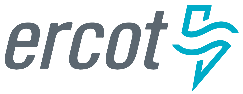 March 2018 ERCOT Monthly Operations Report
Reliability and Operations Subcommittee Meeting May 3rd, 2018Table of Contents1.	Report Highlights	22.	Frequency Control	32.1.	Frequency Events	32.2.	Responsive Reserve Events	42.3.	Load Resource Events	43.	Reliability Unit Commitment	44.	Wind Generation as a Percent of Load	55.	COP Error Analysis	56.	Congestion Analysis	76.1.	Notable Constraints	76.2.	Generic Transmission Constraint Congestion	116.3.	Manual Overrides	116.4.	Congestion Costs for Calendar Year 2018	117.	System Events	127.1.	ERCOT Peak Load	127.2.	Load Shed Events	127.3.	Stability Events	127.4.	Notable PMU Events	127.5.	DC Tie Curtailment	137.6.	TRE/DOE Reportable Events	137.7.	New/Updated Constraint Management Plans	137.8.	New/Modified/Removed RAS	137.9.	New Procedures/Forms/Operating Bulletins	138.	Emergency Conditions	138.1.	OCNs	138.2.	Advisories	148.3.	Watches	148.4.	Emergency Notices	149.	Application Performance	149.1.	TSAT/VSAT Performance Issues	149.2.	Communication Issues	149.3.	Market System Issues	1410.	Model Updates	14Appendix A: Real-Time Constraints	16Report HighlightsThe unofficial ERCOT peak for March was 46,799 MW.There were four frequency events in March. PMU data indicates the ERCOT system transitioned well in each case.There was three instances where Responsive Reserves were deployed.There were no RUC commitments in March.Congestion in March was concentrated in the West, South, and North Load Zones. Congestion in the West and North can be mostly attributed to varying wind generation patterns in the Panhandle as well as multiple planned and forced outages. There were 48 instances over 31 days on the Generic Transmission Constraints (GTCs) in March, including 29 days on the Panhandle GTC, 16 days on the Nelson Sharpe – Rio Hondo GTC, 2 days on the North to Houston GTC, and 1 day on the Valley Import GTC. There was no activity on the remaining GTCs during the month.There were five DC Tie curtailments in March. Four of them were due to DC Tie Forced Extensions, 3 of which included only 1 tag curtailment, the 4th including 2. The fifth was due to local congestion and included one tag curtailment.Frequency ControlFrequency EventsThe ERCOT Interconnection experienced four frequency events in March, all of which resulted from Resource trips. The average event duration was approximately 0:03:54.A summary of the frequency events is provided below. The reported frequency events meet one of the following criteria: Delta Frequency is 60 mHz or greater; the MW loss is 350 MW or greater; resource trip event triggered RRS deployment. Frequency events that have been identified as Frequency Measurable Events (FME) for purposes of BAL-001-TRE-1 analysis are highlighted in blue. When analyzing frequency events, ERCOT evaluates PMU data according to industry standards. Events with an oscillating frequency of less than 1 Hz are considered to be inter-area, while higher frequencies indicate local events. Industry standards specify that damping ratio for inter-area oscillations should be 3.0% or greater. For the frequency events listed below, the ERCOT system met these standards and transitioned well after each disturbance.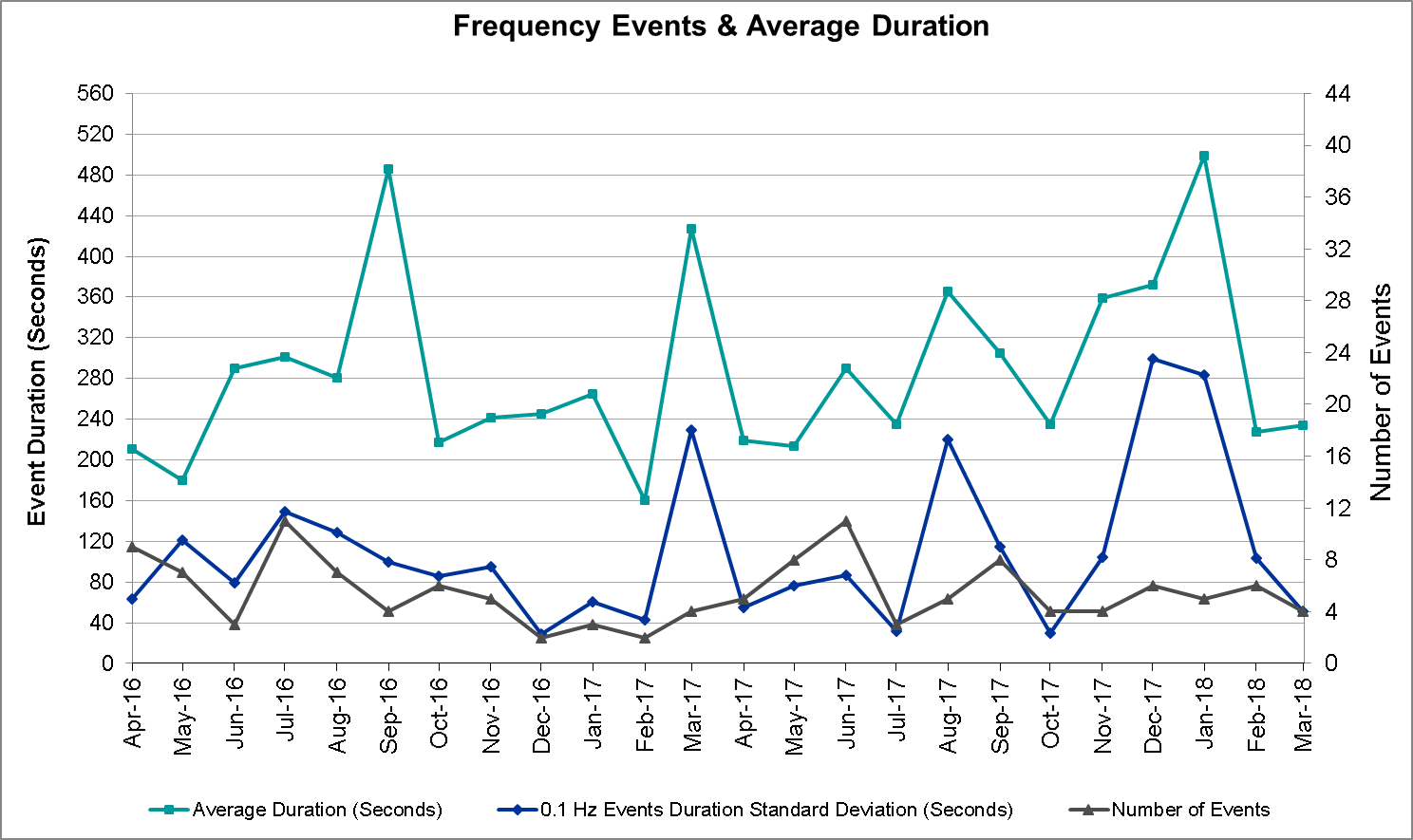 (Note: All data on this graph encompasses frequency event analysis based on BAL-001-TRE-1.)Responsive Reserve EventsThere were three events where Responsive Reserve MWs were released to SCED in March. The events highlighted in blue were related to frequency events reported in Section 2.1 above.Load Resource EventsReliability Unit CommitmentERCOT reports on Reliability Unit Commitments (RUC) on a monthly basis. Commitments are reported grouped by operating day and weather zone. The total number of hours committed is the sum of the hours for all the units in the specified region. Additional information on RUC commitments can be found on the MIS secure site at Grid  Generation  Reliability Unit Commitment.There were no DRUC commitments in March.There were no HRUC commitments in March.Wind Generation as a Percent of Load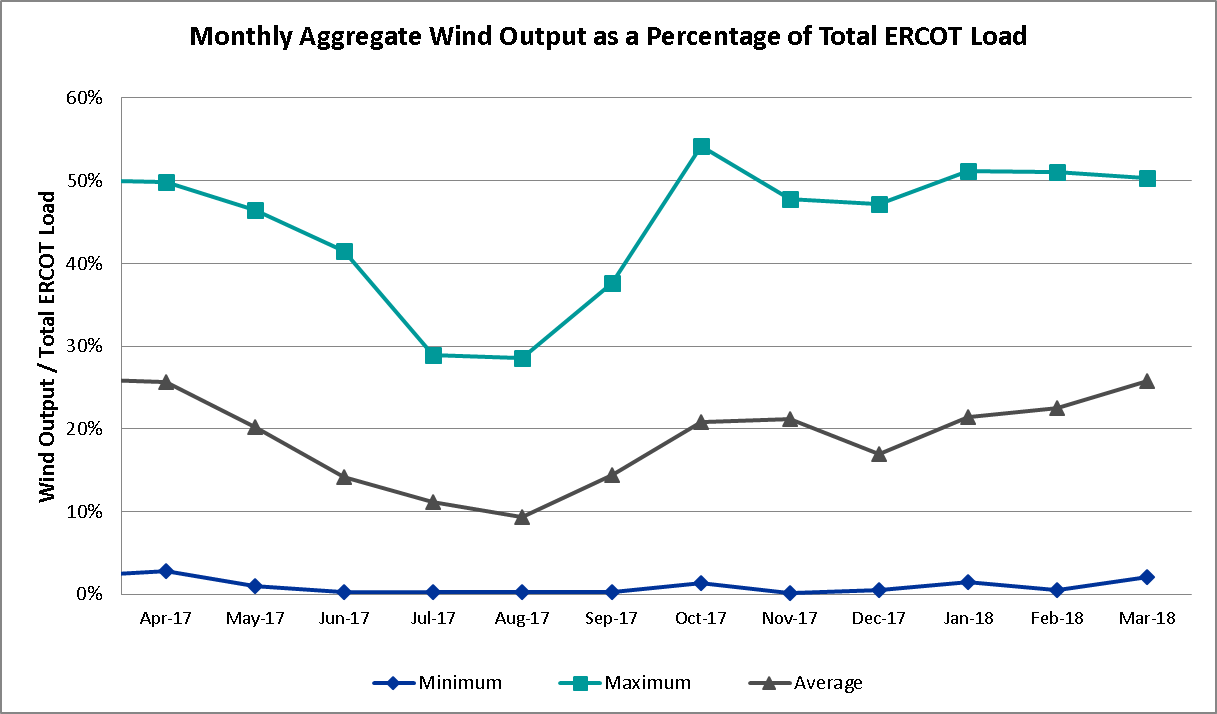 COP Error AnalysisCOP Error is calculated as the capacity difference between the COP HSL and real-time HSL of the unit. Mean Absolute Error (MAE) stayed high over 9,000 MW until Day-Ahead at 12:00, then dropped significantly to 1,708 MW by Day-Ahead at 14:00. In the following chart, Under-Scheduling Error indicates that COP had less generation capacity than real-time and Over-Scheduling Error indicates that COP had more generation capacity than real-time. Under-Scheduling persisted from beginning of Day-Ahead to end of the Operating Day. Snapshot on the Operating Day considers all Operating Hours, including past hours. However, COP error for the Operating Hour freezes after the Adjustment Period. 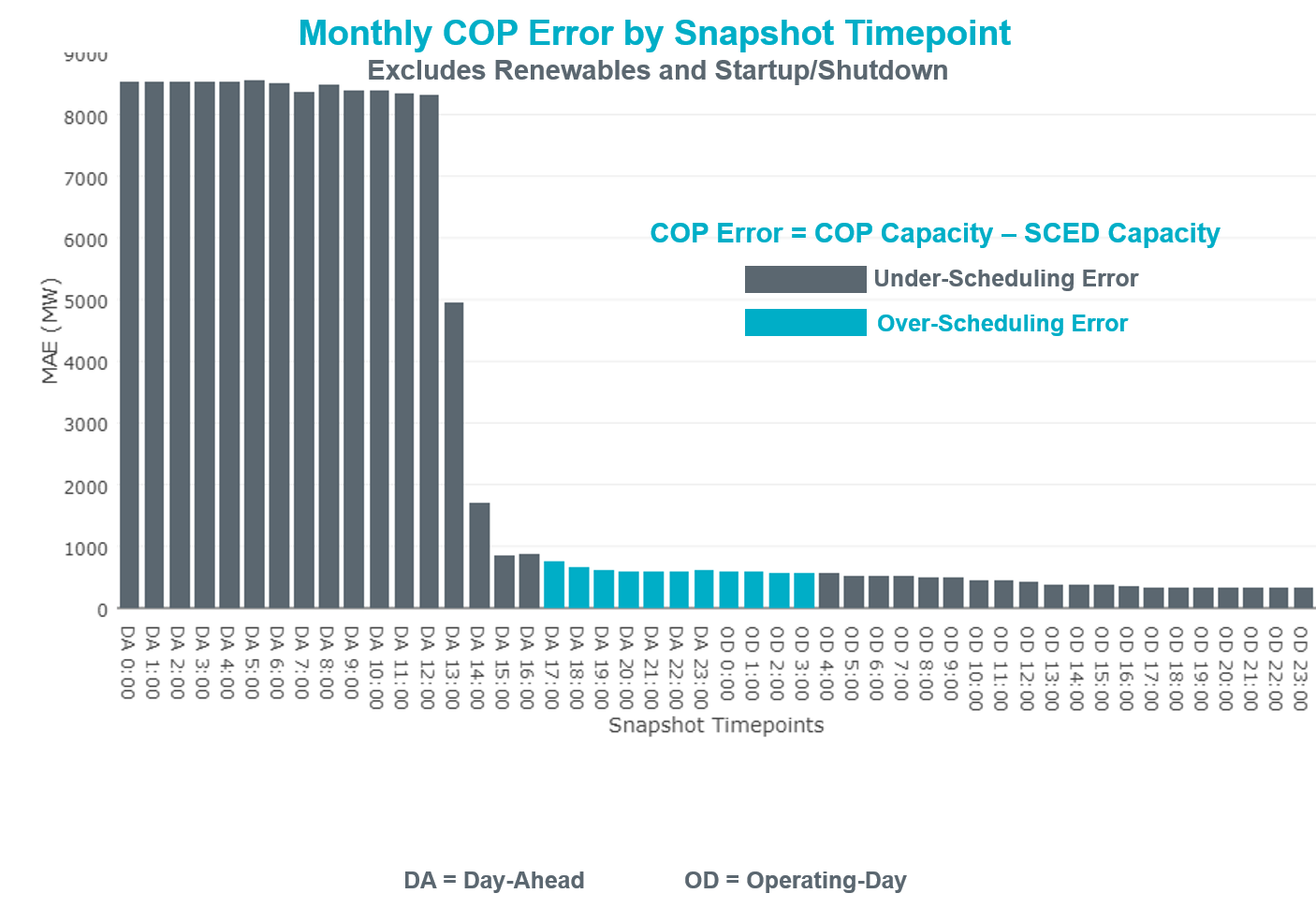 Monthly MAE for the Latest COP at the end of the Adjustment Period was 331 MW with median ranging from -328 MW for Hour-Ending (HE) 6 to -46 MW for HE 7. March 25th HE 18 had the largest Over-Scheduling Error (1,831 MW) and Mar 20th HE 22 had the largest Under-Scheduling Error (-2,218 MW). 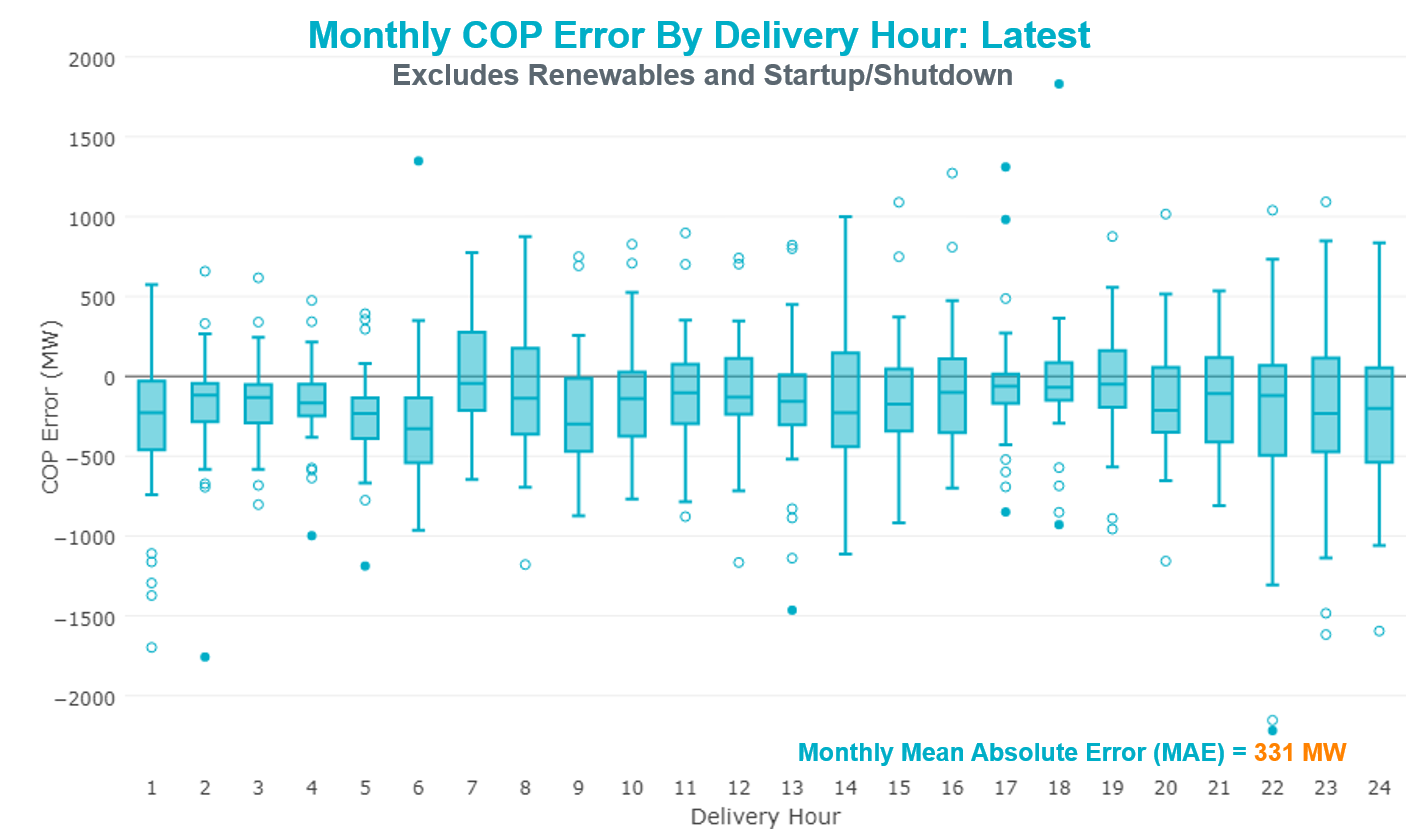 Monthly MAE for the Day-Ahead COP at 12:00 was 8,303 MW with median ranging from -10,736 MW for Hour-Ending (HE) 16 to -6,036 MW for HE 2. March 4th HE4 had the smallest Under-Scheduling Error     (-628 MW) and March 26th HE 18 had the largest Under-Scheduling Error (-16,186 MW). 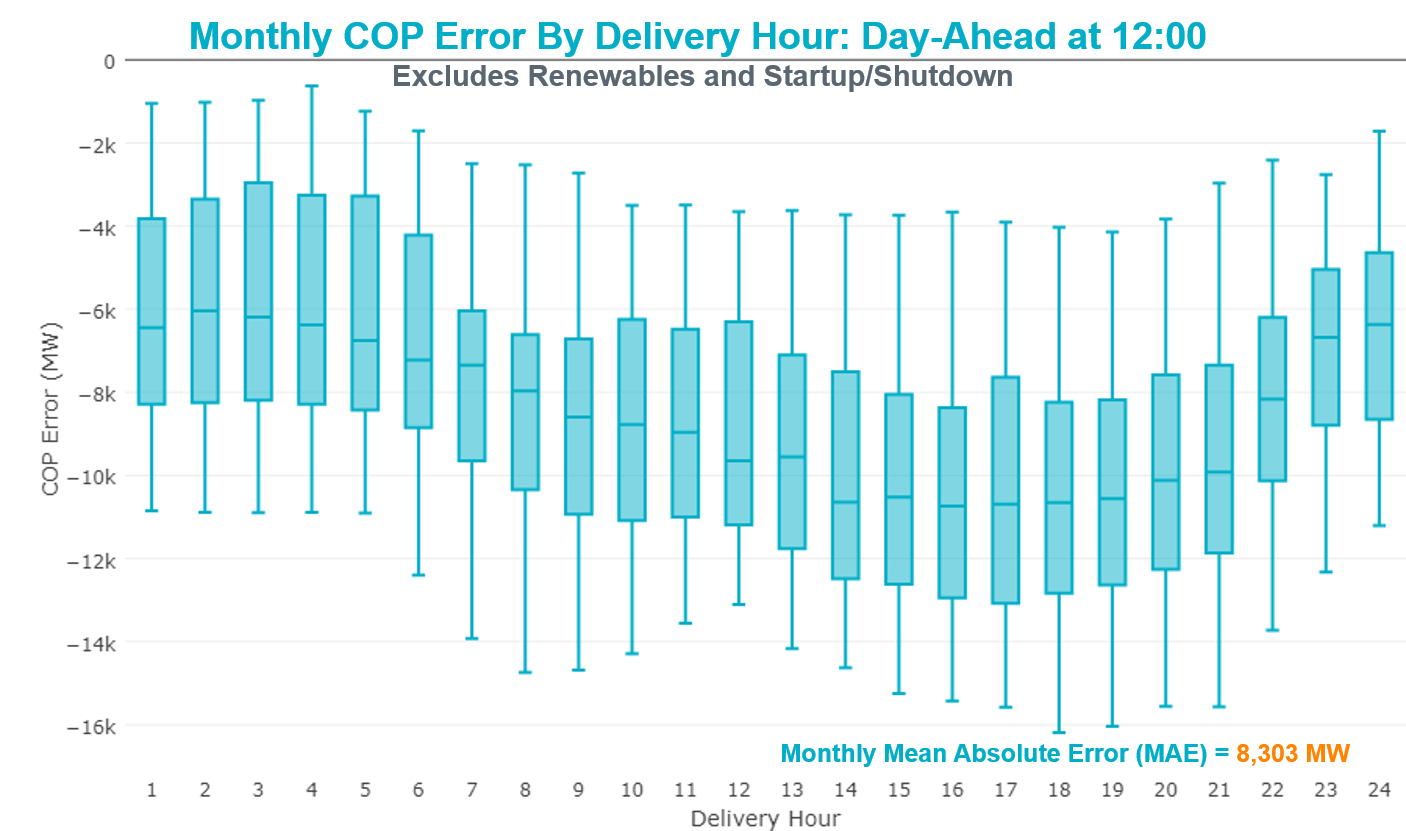 Congestion AnalysisThe total number of congestion events experienced by the ERCOT system increased in March. There were 48 instances over 31 days on the Generic Transmission Constraints (GTCs) in March.Notable ConstraintsNodal protocol section 3.20 specifies that ERCOT shall identify transmission constraints that are active or binding three or more times within a calendar month. As part of this process, ERCOT reports congestion that meets this criterion to ROS. In addition ERCOT also highlights notable constraints that have an estimated congestion rent exceeding $1,000,000 for a calendar month. These constraints are detailed in the table below. Rows highlighted in blue indicate the congestion was affected by one or more outages. For a list of all constraints activated in SCED for the month of March, please see Appendix A at the end of this report.Generic Transmission Constraint CongestionThere were 29 days on the Panhandle GTC, 16 days on the Nelson Sharpe – Rio Hondo GTC, 2 days on the North to Houston GTC, and 1 day on the Valley Import GTC in March. There was no activity on the remaining GTCs during the month.Note: This is how many times a constraint has been activated to avoid exceeding a GTC limit, it does not imply an exceedance of the GTC occurred or that the GTC was binding.Manual OverridesNone.Congestion Costs for Calendar Year 2018The following table represents the top twenty active constraints for the calendar year based on the estimated congestion rent attributed to the congestion. ERCOT updates this list on a monthly basis.System EventsERCOT Peak LoadThe unofficial ERCOT peak load for the month was 46,799 MW and occurred on March 26th during hour ending 17:00.Load Shed EventsNone.Stability EventsNone.Notable PMU EventsNone.DC Tie CurtailmentTRE/DOE Reportable EventsONCOR submitted an EOP-004 report on March 08, 2018Reportable Event Type: Physical Threat and Damage or Destruction of a Facility to a Facility.ERCOT ISO submitted an EOP-004 report on March 18, 2018Reportable Event Type: Transmission LossAEP Transmission submitted an EOP-004 report on March 20, 2018Reportable Event Type: Loss of Firm Load and Transmission LossONCOR submitted an EOP-004 report on March 23, 2018Reportable Event Type: Physical Threat and Damage or Destruction of a Facility to a Facility.ONCOR submitted an EOP-004 report on March 26, 2018Reportable Event Type: Physical Threat and Damage or Destruction of a Facility to a Facility.New/Updated Constraint Management PlansNone.New/Modified/Removed RASNone.New Procedures/Forms/Operating BulletinsEmergency ConditionsOCNsNone. AdvisoriesWatchesEmergency NoticesNone.Application PerformanceTSAT/VSAT Performance IssuesNone.Communication IssuesNone.Market System IssuesNone.Model UpdatesThe Downstream Production Change (DPC) process allows ERCOT to make changes in the on-line Network Operations Model without loading a completely new model.  The purpose of this process is to allow for reliable grid operations as system conditions change between designated Network Operations Model database loads.  The DPC process is limited in scope to just those items listed below, with equipment ratings updates being the most common.  ERCOT has seen a rise in the use of the DPC process to make on-line updates to the Network Operations Model in recent years, instead of through the standard Network Operations Model Change Request process.Static Line ratings (Interim Update)Dynamic Line ratings (non-Interim Update)Autotransformer ratings (non-Interim Update)Breaker and Switch Normal status (Interim Update)Contingency Definitions (Interim Update)RAP and RAS changes or additions (Interim Update)Net Dependable and Reactive Capability (NDCRC) values (Interim Update)Impedance Updates (non-Interim)Appendix A: Real-Time ConstraintsThe following is a complete list of constraints activated in SCED for the month of March.  Full contingency descriptions can be found in the Standard Contingencies List located on the MIS secure site at Grid  Generation  Reliability Unit Commitment.Date and TimeDelta FrequencyMax/Min FrequencyDuration of EventPMU DataPMU DataMW LossLoadWindInertiaDate and Time(Hz)(Hz)Duration of EventOscillation Mode (Hz)Damping RatioMW Loss(MW)% (GW-s)3/5/2018 6:510.09759.880:04:350.7312%51335,95535%204,0303/24/2018 20:470.15859.850:04:290.6311%79741,17917%253,2743/28/2018 20:350.07359.910:02:43No PMU Report CreatedNo PMU Report Created35439,28011%241,5933/29/2018 16:090.08559.890:03:500.657%43441,1318%250,169Date and Time Released to SCEDDate and Time RecalledDuration of EventMaximum MWs ReleasedComments3/5/2018 6:51:283/5/2018 6:52:280:01:00461.853/24/2018 20:47:213/24/2018 20:50:400:03:19701.883/29/2018 16:09:483/29/2018 16:13:240:03:36369.44Date and Time ReleasedDate and Time RecalledDuration of EventMaximum MW3/18/2018 21:573/19/2018 2:000:04:033.1Contingency NameOverloaded Element# of Days Constraint ActiveCongestion RentTransmission ProjectContingency NameOverloaded Element# of Days Constraint ActiveCongestion RentTransmission ProjectBasecasePNHNDL GTC29$26,112,327LP&L Option 4ow & Panhandle Loop (5180, 5208)CRLNW-LWSSW 345kVCarrollton Northwest - Lakepointe Tnp 138kV23$11,465,013Oncor_NW Carrollton - LakePointe (5488)LON HILL TRX LON_HILL_3_2 345/138Lon Hill 345/1kV12$11,412,928WOODWARD 1 TAP to WOODWARD 1 LIN 116th Street Tnp - Woodward 2 138kV2$5,835,170Re Roserock Solar Plant to LinternaYucca Drive Switch - Gas Pad 138kV18$4,360,336Yucca Drive-Barilla Junction (4549)NORTH PHARR to POLK AVENUE LIN 1North Mcallen - West Mcallen 138kV1$3,874,535NORTH McCAMEY to SANTA RITA LIN 1Santiago - San Angelo Power Station 138kV1$2,706,490Wink Sub to YUCCA DRIVE SWITCH LINWinkler County 6 Tnp - Wickett Tnp 69kV5$2,229,240Elmcreek-Sanmigl 345kVPawnee Switching Station - Calaveras 345kV9$2,057,277Wink Sub to YUCCA DRIVE SWITCH LINAndrews County South - Amoco Three Bar Tap 138kV2$1,958,633Chevron Has to Ward Gulf TapWinkler County 6 Tnp - Wickett Tnp 69kV5$1,904,697CPSES-JONSW&EVRSW 345kVParker Switch - Benbrook Switch 345kV1$1,485,644Jewet-Sng 345kVBtu_Jack_Creek - Twin Oak Switch 345kV17$1,333,399Houston Import Project (4458)BasecaseNELRIO GTC16$1,143,592Gby-Dav& Tnk-Crn138kvBigvue - Power Systems-Arco Cogen 138kV4$1,086,236Cagnon-Kendal 345 &Cico-MengMedina Lake - Tally_Rd 138kV11$1,055,122CAGNON to KENDALL LIN 1Cico - Comfort 138kV17$949,277AIRLINE AEP to WESTSIDE AEP LIN 1Celanese Bishop - Nelson Sharpe 138kV9$843,560BARNEY DAVIS to ALAZAN LIN 1Celanese Bishop - Nelson Sharpe 138kV14$755,980BasecasePig Creek - Solstice 138kV26$753,528Solstice to Permian Basin: Rebuild 138 kV lineBighil-Kendal 345kVHamilton Road - Maverick 138kV8$552,114Brackettville to Escondido (5206)Cagnon-Kendal 345 &Cico-MengTxresrch - Tally_Rd 138kV5$535,625Asphalt Mines to Blewett (3)Hamilton Road - Maverick 138kV9$422,676Brackettville to Escondido (5206)Devils River to Cauthorn (6)Hamilton Road - Maverick 138kV8$401,942Brackettville to Escondido (5206)KLEBERG AEP to LOYOLA SUB LIN 1Loyola Sub 138/69kV10$398,872AEP_Angstrom (15TPIT0069)CITGO N OAK PARK to NUECES BAY LINMorris Street - Nueces Bay 138kV3$378,070LAQUINTA to LOBO LIN 1Bruni Sub 138/69kV12$344,357BasecaseOmega - Horse Hollow Generation Tie 345kV14$322,225Esmeralda to FRIEND RANCH LIN 1Midway Lane - Ozona 69kV4$298,536ALAMITO CREEK to MARFA LIN 1Alpine - Paisano 69kV19$292,649Lostpi-Austro&Dunlap 345kVFayetteville 345/1kV5$274,386Lostpi-Austro&Dunlap 345kVFayetteville - Winchester 138kV8$234,006MCAN_SW TO RIOP 138 KVPig Creek - Solstice 138kV7$177,938Solstice to Permian Basin: Rebuild 138 kV lineJARDIN to DILLEY SWITCH AEP LIN 1Dilley Switch Aep - Cotulla Sub 69kV6$160,331STEC_Dilley-Cotulla Rebuild (5222)ASHERTON to Bevo Substation LIN 1Turtle Creek Switching Station - West Crystal City Sub 69kV3$158,818TUNAS CREEK to RIO PECOS LIN 1Santiago - San Angelo Power Station 138kV8$140,059NORTH McCAMEY to ODESSA EHV SWITCHPig Creek - Solstice 138kV3$134,271Solstice to Permian Basin: Rebuild 138 kV lineMITCHELL BEND SWITCH to COMANCHE PWolf Hollow 345 Switch - Comanche Peak Ses 345kV3$124,415WEIL TRACT to LON HILL LIN 1Champlin - Weil Tract 138kV3$105,424AEP_Nueces Area 69kV Reinforcement (4487)Elmcreek-Stp 345kvBlessing - Lolita 138kV6$92,313Fergus-Granmo&Wirtz-Starck 138kVBertram - Burnet 69kV3$91,484Riohondo-Nedin 345kV&Harlnsw 138kVBurns Sub - Rio Hondo 138kV3$85,445Elmcreek-Stp 345kvBlessing - Palacios 69kV3$73,493AEP_RebuildBlessing-Palacios (6110)Elmcreek-Stp 345kvVanderbilt Switching Station - Vanderbilt 69 Sub 69kV4$67,278Elmcreek-Stp 345kvDanevang Switching Station - Blessing 138kV4$51,082TUNAS CREEK to RIO PECOS LIN 1Hamilton Road - Maverick 138kV5$44,545Brackettville to Escondido (5206)Re Roserock Solar Plant to LBarrilla - Fort Stockton Switch 69kV8$42,493Far West Texas ProjectENNIS SWITCH to ENNIS WEST SWITCHEnnis West Switch - Ennis South 138kV4$39,658JEFFERSON to COLLEGE LIN AJefferson - South Channel 138kV7$32,686TWR (345) JN-WAP64 & JN-WAP72Bellaire - Wa Parish 345kV3$27,778Wirtz-Burnet&Starck 138kVGranite Mountain - Marble Falls 138kV15$20,163BasecaseRandado Aep - Zapata 138kV9$18,866Lostpi-Austro&Dunlap 345kVBellville South - Peters 138kV4$12,363Lostpi-Austro&Dunlap 345kVFayetteville - Frelsburg 138kV5$10,822South Texas # 1 & # 2Loop 463 Sub - Victoria 138kV3$9,504ENNIS SWITCH to ENNIS WEST SWITCHEnnis Switch - Ennis West Switch 138kV5$1,867ContingencyBinding Element# of 5-min SCED IntervalsEstimated Congestion RentTransmission ProjectBasecasePNHNDL GTC13,886$82,007,899LP&L Option 4ow & Panhandle Loop (5180, 5208)NORTH EDINBURG TRX 1382 345/138North Edinburg 345/1kV661$28,832,407CRLNW-LWSSW 345kVCarrollton Northwest - Lakepointe Tnp 138kV7,324$25,866,547Oncor_NW Carrollton - LakePointe (5488)BasecaseVALIMP GTC359$17,313,039Castrvll-Razorbac&Txresrch 1Hondo Creek Switching Station - Moore Switching Station 138kV605$15,342,875LON HILL TRX LON_HILL_3_2 345/138Lon Hill 345/1kV1,587$11,412,928Jewet-Sng 345kVBtu_Jack_Creek - Twin Oak Switch 345kV4,498$9,930,572Houston Import Project (4458)WOODWARD 1 TAP to WOODWARD 1 LIN 116th Street Tnp - Woodward 2 138kV141$5,835,170NORTH PHARR to POLK AVENUE LIN 1North Mcallen - West Mcallen 138kV237$5,816,872Rns-Rtw & Sng-Tb 345kvSingleton - Zenith 345kV1,919$5,195,375Houston Import Project (4458)East Harrison to La Palma 69Haine Drive - La Palma 138kV471$5,189,980Re Roserock Solar Plant to Fort StocktonYucca Drive Switch - Gas Pad 138kV1,369$5,080,297Yucca Drive-Barilla Junction (4549)Elmcreek-Sanmigl 345kVPawnee Switching Station - Calaveras 345kV1,466$4,527,430Re Roserock Solar Plant to Fort StocktonBarrilla - Fort Stockton Switch 69kV4,896$4,357,829Far West Texas ProjectWink Sub to YUCCA DRIVE SWITCH LINWinkler County 6 Tnp - Wickett Tnp 69kV775$3,230,884Cagnon-Kendal 345kV & Mengcr-RanchMarion 345/1kV220$2,971,734NORTH McCAMEY to SANTA RITA LIN 1Santiago - San Angelo Power Station 138kV43$2,706,490BasecaseNELRIO GTC4,456$2,662,754CAGNON to KENDALL LIN 1Cico - Comfort 138kV1,772$2,612,012NELSON SHARPE TRX XF1 345/138Rodd Field - Holly 138kV738$2,597,024DateDC TieCurtailing Period# of Tags CurtailedInitiating EventCurtailment Reason3/10/2018Eagle PassHE 2000 – 21001DC Tie Forced Outage due to cooling system alarm.DC Tie not available3/13/2018Eagle PassHE 1900 - 22001DC Tie Forced Outage Extension due to cooling system alarm.DC Tie not available3/14/2018Eagle PassHE 2100 - 22001DC Tie Forced Outage Extension due to cooling system alarm.DC Tie not available3/15/2018Eagle PassHE 1900 - 24002DC Tie Forced Outage Extension due to cooling system alarm.DC Tie not available3/27/2018RailroadHE 2200 - 23001High Rio Grande Valley area load and wind output.Base Case overload on Rio Hondo – Burns MVEC 138 kV and Randado – Zapata 138 kV.Procedure TitlePOBDC Tie Desk832Reliability Risk Desk833Reliability Unit Commitment Desk834Scripts Desk835Shift Supervisor Desk836Transmission and Security Desk837Real Time Desk838Date and TimeDescription3/7/2018 13:23ERCOT issued an Advisory for postponing the deadline for the posting of the DAM Solution for Operating Day March 08, 2018.3/9/2018 13:33ERCOT issued an Advisory for postponing the deadline for the posting of the DAM Solution for Operating Day March 10, 2018.3/19/2018 12:15ERCOT issued an Advisory due to ERCOT’s Voltage Security Assessment Tool is currently unavailable.3/20/2018 12:02ERCOT issued an Advisory due to ERCOT’s Voltage Security Assessment Tool is currently unavailable.Date and TimeDescription3/10/2018 17:43ERCOT issued a Watch due to a forced outage of Eagle Pass DC Tie.3/11/2018 03:51ERCOT issued a Watch due to HRUC not completing for HE05 due to timeline deviation.3/13/2018 17:49ERCOT issued a Watch due to forced extension of Eagle Pass DC Tie.3/14/2018 19:52ERCOT issued a Watch due to forced extension of Eagle Pass DC Tie.3/15/2018 17:50ERCOT issued a Watch due to forced extension of Eagle Pass DC Tie.3/18/2018 22:26ERCOT issued a Transmission Watch due to a post-contingency overload in Far West Texas.3/27/2018 21:04ERCOT issued a Transmission Watch for the Rio Grande Valley due to local congestion in the Rio Grande Valley.Transmission OperatorNumber of DPCsCENTERPOINT ENERGY HOUSTON ELECTRIC LLC (TDSP)6CPS ENERGY (TDSP)3ERCOT10LCRA TRANSMISSION SERVICES CORPORATION (TDSP)1ONCOR ELECTRIC DELIVERY COMPANY LLC (TDSP)6SHARYLAND UTILITIES LP (TDSP)2TEXAS MUNICIPAL POWER AGENCY (TDSP)1ContingencyConstrained ElementFrom StationTo Station# of Days Constraint ActiveBASE CASEPNHNDLn/an/a29BASE CASEPIGCRE_SOLSTI1_1SOLSTICEPIGCREEK26DCRLLSW5591__ALKPNTCRLNW23SMARALM9ALPINE_PAIS1_1PAISALPINE19SMARALM9ALPINE_PAIS1_1ALPINEPAIS19SWCSBOO86332__AYUCSWGASPAD18SCAGKEN574T148_1COMFORCICO17DJEWSNG5JK_TOKSW_1TOKSWJK_CK17BASE CASENELRIOn/an/a16DWIRSTA8342T195_1GRANMOMARBFA15SALAN_28CELANE_N_SHAR1_1N_SHARPECELANEBI14BASE CASEHHGTOM_1HHGTOMEGA14SLAQLOB8BRUNI_69_1BRUNIBRUNI12XLO2N58LON_HILL_381HLON_HILLLON_HILL12DCAGCI58460T460_1MEDILAW111SKLELOY8LOYOLA_69_1LOYOLALOYOLA10SCABWES8CELANE_N_SHAR1_1N_SHARPECELANEBI9BASE CASERANDAD_ZAPATA1_1RANDADOZAPATA9SBRAUVA8HAMILT_MAVERI1_1HAMILTONMAVERICK9SCABWES8CELANE_N_SHAR1_1CELANEBIN_SHARPE9DELMSAN5PAWNEE_SPRUCE_1CALAVERSPAWNEE9DBIGKEN5HAMILT_MAVERI1_1HAMILTONMAVERICK8DAUSLOS5176T165_1FAYETTWINCHE8STUNRIO8SANTIA_SAPOWE1_1SAPOWERSANTIAGO8STUNRIO8SANTIA_SAPOWE1_1SANTIAGOSAPOWER8SWCSBOO8BARL_FTSW1_1FTSWBARL8SCTHHA38HAMILT_MAVERI1_1HAMILTONMAVERICK8SSPJFS8JFSSC_06_AJFSSC7DMCARIO8PIGCRE_SOLSTI1_1SOLSTICEPIGCREEK7DFERGRA8654T654_1WIRTZSTARCK7DELMTEX5BLESSI_LOLITA1_1BLESSINGLOLITA6SJARDIL8DIL_COTU_1DILLEYSWCOTULAS6DCAGCI58V3_W1_1W1V35DAUSLOS5154T176_1FAYETTFRELSB5SWINYUC8M_69_F3_1WICKETTWNKLRCO65SHSAPB38M_69_F3_1WICKETTWNKLRCO65DAUSLOS5FAYETT_AT2HFAYETTFAYETT5STUNRIO8HAMILT_MAVERI1_1HAMILTONMAVERICK5SENSENW8943__AENWSWENSSW5DELMTEX5DANEVANG_1BLESSINGDANEVA4DGBYCRN8BCVPSA03_APSABCV4DAUSLOS5155T217_1BELLSOPT4SES2FRI8MIDW_OZONA1_1OZONAMIDW4DELMTEX5VAN_VNDB_1VANBLTSSVANBLT694SBCVPSA8JFSSC_06_AJFSSC4SENSEN28941__CENWSWENSSO4SDCSCPS5151__AWOFHOCPSES3DSTEXP12LOOP_VICTORIA_1VICTORIAL_463S3DWAP_JN5BI_WAP50_AWAPBI3SNORODE5PIGCRE_SOLSTI1_1SOLSTICEPIGCREEK3DCAGCO58583T583_1BANDERMASOCR3DELMTEX5BLESSI_PALACI1_1BLESSINGPALACIOS3DKENCA58V3_W1_1V3W13DKENCA58V3_W1_1W1V33SCITNUE8MORRIS_NUECES1_1NUECES_BMORRIS3SBEVASH8TURTLECK_WCRYS_1TURTLCRKWCRYSTS3DFERSTA832T311_1BURNETBERTRA3SWEILON8CHAMPL_WEIL_T1_1WEIL_TRCCHAMPLIN3DRIOHAR5BURNS_RIOHONDO_1RIOHONDOMV_BURNS3SBOSELM51030__BBOSQUESWRGH2DJFSIND8JFSSC_06_AJFSSC2XALM589ALMC_69T1ALMCALMC2BASE CASELINTER_SOLSTI1_1LINTERNASOLSTICE2SMOUFLA8144T132_1FLATONHALLET2DFERGRA8BURNET_AT3BURNETBURNET2SBRAUVA8SANTIA_SAPOWE1_1SANTIAGOSAPOWER2SCTHHA38EAGLHY_ESCOND1_1EAGLHYTPESCONDID2BASE CASEN_TO_Hn/an/a2SVANRAY8VND_PLCE_1PLCEDOSVANBLT692XTYG58ELKTN_MR3HELKTNELKTN2SN_SLON5LOYOLA_69_1LOYOLALOYOLA2SBOSWHT8OLKW_BOS_1BOSQUESWLKWHITNY2SWOORI3816TH_WRD2_1WOODWRD216TH_ST2UCOLCOL1BLESSI_LOLITA1_1BLESSINGLOLITA2SCOLKEN8BEEVIL_NORMAN1_1BEEVILLENORMANNA2DAUSLOS5608T608_1GIDEONBASTCI2SWINYUC86100__GACSSWAMTBT2DSTPDOW5CKT_3124_1STPHLJ2BASE CASEBURNS_RIOHONDO_1RIOHONDOMV_BURNS2SBOSELM51030__ARGHELMOT1DMARGPI8290T305_1CIBOLOMCQUEE1SGILCLE5505T505_1CLEASPGERONI1SCLETE256095__DLMESAJPPOI1XBOM586558__BFSHSWWFALS1DCALHOT8N4_X3_1CALAVERSX31SFRIFTL8SANTIA_SAPOWE1_1SAPOWERSANTIAGO1DAUSLOS5144T132_1FLATONHALLET1DELMSAN5BEEVIL_NORMAN1_1BEEVILLENORMANNA1SSALFPP5FAYETT_AT2LFAYETTFAYETT1SWCOASH8LVOK_SANTIA1_1SANTIAGOLVOK1SBAKBIG5PIGCRE_SOLSTI1_1SOLSTICEPIGCREEK1DFPPLOS5176T165_1FAYETTWINCHE1DFERSTA8318T313_1WIRTZJOHNCI1DCPSJON56000__ABNBSWSYCRK1SENSEN28941__BENNISENSSW1UCOLCOL1BLESSI_PALACI1_1BLESSINGPALACIOS1DDILCOT8DIL_COTU_1DILLEYSWCOTULAS1DSTEXP12HAMILT_MAVERI1_1HAMILTONMAVERICK1DJFSCGR8JFSSC_06_AJFSSC1SFORJOS8LOLITA_VICTOR1_1VICTORIALOLITA1SLGDSAP8NORTMC_SANTAR1_1NORTMCSANTARIT1SPIGSOL86332__AYUCSWGASPAD1SCELN_S8AIRLIN_CABANI1_1AIRLINECABANISS1SKENCO28BEEVIL_NORMAN1_1BEEVILLENORMANNA1DB_DAIR8CELANE_N_SHAR1_1N_SHARPECELANEBI1BASE CASECOTPLNSTL_1COTPLNSWHIT_RVR1STUNRIO8EAGLHY_MAVERI1_1MAVERICKEAGLHYTP1BASE CASEHAMILT_MAVERI1_1HAMILTONMAVERICK1SBRAHAM8HAMILT_MAVERI1_1HAMILTONMAVERICK1SSONFRI8HAMILT_MAXWEL1_1MAXWELLHAMILTON1DLONWAR5NORMAN_PETTUS1_1PETTUSNORMANNA1DBIGKEN5SAPOWE_YELWJC1_1SAPOWERYELWJCKT1BASE CASEVALIMPn/an/a1DJEWSNG5258_A_1LEGTOKSW1SWINYUC86100__FDHIDENOTSW1DB_DAIR8AIRLIN_CABANI1_1AIRLINECABANISS1DDILCOT8BEVO_BRUNDAGE_1BEVOBRUNDGS1BASE CASELGD_SANTIA1_1LGDSANTIAGO1XLAS95LINTER_SOLSTI1_1LINTERNASOLSTICE1DWAP_OB5PK_MID90_AMIDPK1DNAVWTR5530__CVENSWBRTRD1DCPSJON56042__APKRSWBNBSW1DCPSJON5651__BCMNSWCMNTP1SCOLPAW5COLETO_ROSATA1_1COLETOROSATA1BASE CASEEAGLHY_ESCOND1_1EAGLHYTPESCONDID1DFRAKI28F1_O9_1SUTHRLNDF11DCC3_NEDNORMAN_PETTUS1_1PETTUSNORMANNA1SWINYUC86101__ANOTSWCHEYT1DLONWAR5AIRCO4_RINCON1_1AIRCO4RINCON1SCOLPAW5COLETO_VICTOR1_1COLETOVICTORIA1DFRAPAR8F4_Z4_1Z4F41SCABWES8KINGSV_KLEBER1_1KLEBERGKINGSVIL1SALAN_28N_SHARPE_PS3N_SHARPEN_SHARPE1SSANNOR8SANTIA_SAPOWE1_1SAPOWERSANTIAGO1DCPSJON56017__AMBDSWDCSES1SCRDLOF9BOW_FMR1BOWBOW1SN_SLON5CELANE_N_SHAR1_1N_SHARPECELANEBI1SCOLBAL8DRSY_SANA_T1_1SANA_TAPDRSY1SCTHHA38EAGLHY_MAVERI1_1MAVERICKEAGLHYTP1SPIGSOL8FTST_LINTER1_1LINTERNAFTST1SPOLPHA8GCB_100_1N_MCALLNW_MCALLN1SBRAUVA8MAXWEL_WHITIN1_1MAXWELLWHITING1DLONWAR5NORMAN_PETTUS1_1NORMANNAPETTUS1DPZ_GN28PK_MID90_AMIDPK1